Muhammed 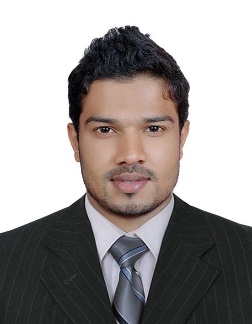 E-MAIL             : Muhammed.353307@2freemail.com Career ObjectiveTo obtain a long-term career to utilize my skills and abilities with a leading corporate of hi-tech environment with committed and dedicated people that provides good opportunity for enhancement of professional and personal status while being resourceful and innovative.To obtain a long-term career to utilize my skills and abilities with a leading corporate of hi-tech environment with committed and dedicated people that provides good opportunity for enhancement of professional and personal status while being resourceful and innovative.EducationB.com – Kerala Calicut University (2009-2012) Plus Two – Kerala Higher secondary board (2007-2009)SSLC –  (2007)B.com – Kerala Calicut University (2009-2012) Plus Two – Kerala Higher secondary board (2007-2009)SSLC –  (2007)Technical KnowledgeTally ERP 9, Quick Book ProMS Office (MS Excel, MS Word, MS Power Point)Tally ERP 9, Quick Book ProMS Office (MS Excel, MS Word, MS Power Point)Personal StrengthsAccounts handling, costing, budgeting, auditing, taxation.Inventory control.Sales & marketing.Warehouse handlingDocument controlling ability.Great organizing skill and the ability to memorize stock.Computer typing skills.Able to work under pressure and meet deadlines with ease.Strong communication & interpersonal skills.Have excellent problem solving, coordination skills.Accounts handling, costing, budgeting, auditing, taxation.Inventory control.Sales & marketing.Warehouse handlingDocument controlling ability.Great organizing skill and the ability to memorize stock.Computer typing skills.Able to work under pressure and meet deadlines with ease.Strong communication & interpersonal skills.Have excellent problem solving, coordination skills.Career SummaryMerchant Association (PVT) LTD, Kerala, India.             Worked as Office Assistant from 1st June 2012 to 30th July 2014Current Employer: Al Jazeera Group LLC, Abu Dhabi, UAE as Assistant Accountant Cum Office Administrator (Property Management) from 2014 Oct - till date.Merchant Association (PVT) LTD, Kerala, India.             Worked as Office Assistant from 1st June 2012 to 30th July 2014Current Employer: Al Jazeera Group LLC, Abu Dhabi, UAE as Assistant Accountant Cum Office Administrator (Property Management) from 2014 Oct - till date.Career Roles &  ResponsibilitiesASSISTANT ACCOUNTANTOrganize all company financial programs and ensure compliance to budgetary requirements. Analyze and forecast financial requirements for organization. Supervise and ensure efficient working of all financial transactions in organization.Preparation of Cheques, Quotation, LPO, Invoices, Payment and Receipt vouchers.Posts customer payments by recording cash,  Cheques , and credit card transactions.Analyze different general ledger accounts regularly.Prepare journal entries and synthesize common ledger for subsidiary accounts. Assist chief accountant for finalization.Collecting inputs from clients.Collate bank statements on monthly basis. Assist departments in account reconciliation process on monthly basis. Design and prepare audit schedules for external audit processors. Provide support to safe keeping of internal expenses in company. OFFICE ADMINISTRATOR (PROPERTY MANAGEMENT)Document collection to prepare Tenancy Contract.Assisting Tenants in Tawtheeq typing.Verification of Tawtheeq document from the Municipality.Preparing reminder letter to Tenants whose contract is approaching expiry.Follow-up and talk to Tenants to get the Contract renewed before expiry.Working with building owners to assist with any maintanance matters.Perform or schedule repairs,adjustment or component replace, when required.ASSISTANT ACCOUNTANTOrganize all company financial programs and ensure compliance to budgetary requirements. Analyze and forecast financial requirements for organization. Supervise and ensure efficient working of all financial transactions in organization.Preparation of Cheques, Quotation, LPO, Invoices, Payment and Receipt vouchers.Posts customer payments by recording cash,  Cheques , and credit card transactions.Analyze different general ledger accounts regularly.Prepare journal entries and synthesize common ledger for subsidiary accounts. Assist chief accountant for finalization.Collecting inputs from clients.Collate bank statements on monthly basis. Assist departments in account reconciliation process on monthly basis. Design and prepare audit schedules for external audit processors. Provide support to safe keeping of internal expenses in company. OFFICE ADMINISTRATOR (PROPERTY MANAGEMENT)Document collection to prepare Tenancy Contract.Assisting Tenants in Tawtheeq typing.Verification of Tawtheeq document from the Municipality.Preparing reminder letter to Tenants whose contract is approaching expiry.Follow-up and talk to Tenants to get the Contract renewed before expiry.Working with building owners to assist with any maintanance matters.Perform or schedule repairs,adjustment or component replace, when required.LanguagesPersonal  DetailsEnglish, Arabic, Hindi, MalayalamEnglish, Arabic, Hindi, Malayalam